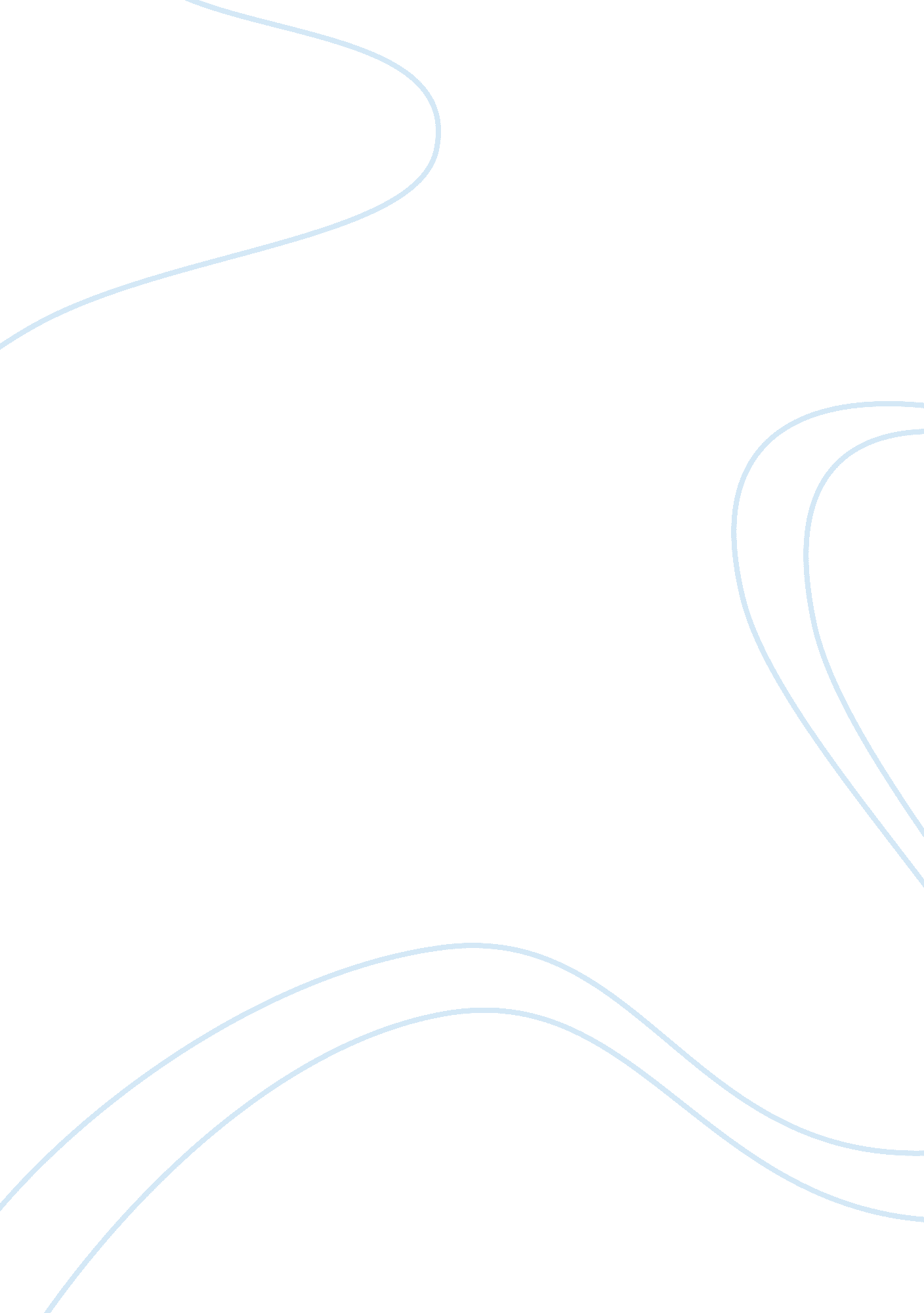 Engineering managementEngineering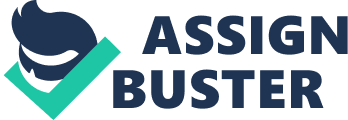 Admission Essay My is __ and I am an Undergrad of Electrical Engineering at ___ (institute . I hope to complete my graduation in Dec 2014, after which I am willing to continue my education in the field of Engineering Management at a reputable university. 
I strongly feel that studying Electrical Engineering and then Engineering Management will assist me in achieving professional as well as personal goals. For this reason, I am interested in studying Engineering Management at the Catholic University, which is a prestigious institution that is well-known on a global level. Getting a degree from Catholic University will definitely contribute towards fulfilling my dream of working in a good position in a company that is globally credible. 
Personally speaking, I have a profound interest in new technologies and for this reason I keep myself updated regarding the evolving scientific discoveries and technology. I am of the opinion that learning is a lifelong process and the only way of bringing improvement in one’s life. This is important since I also aim to sustain and promote my father’s company by the knowledge that I acquire during my education. 
Being an adaptable personality, I love to read books and at the same time I enjoy playing video games and soccer. I strongly believe that a healthy mind is dependent upon a healthy body; so a balanced combination of activities that nourish the mind and the body is essential to maintain a healthy existence. I am hopeful that if I am given the opportunity to study at Catholic University, my presence will not only be beneficial to myself, but also to my fellow students as I am a quick learner and love to share and spread the knowledge that I acquire during the learning process. 